Homework Math 7Week of December 11-15  MONDAY :1. Draw a line between the fractions and the correct shape.		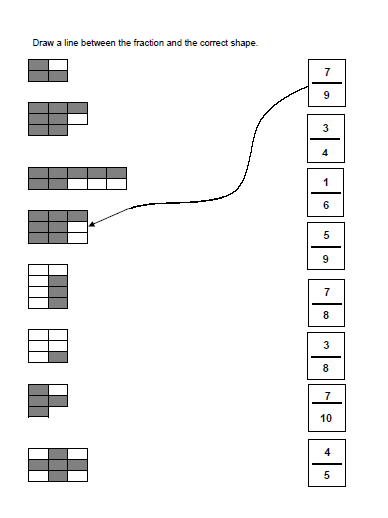 Tuesday:Write the mixed number and improper fraction for each drawing.  Wednesday :Make a drawing with a circle or rectangle to represent the mixed number or improper fractions below.   :Mixed NumberImproper Fraction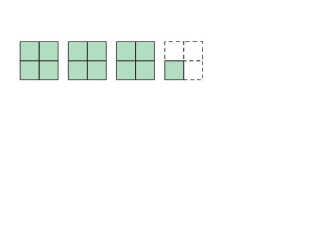 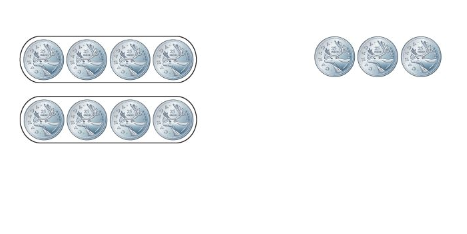 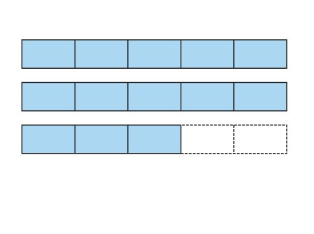 FractionDrawing 